Englewood Isles Property Owners Association, Inc.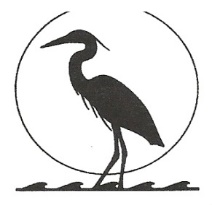 Unit 4, 5 and 61811 Englewood Road #240Englewood, Florida 34223-1840         	 Web:  www.EIPOA.orgAgendaMay 11, 2022Call To Order1.	Attendance for a Quorum (9), a majority =52.	Report of Officers1.	President’s Report – Gail Turner2.	Treasurer’s Report – Frank Collins3.	Vice President’s Report – Bill Callahan4.	Secretary’s Report – Elizabeth LaFlamme Committee Reports•	Architectural Review – Stan & George Gdowski•	EI Parkway Association – Suzanne Bayley•	Communications – Priscilla McLaughlin/Gail Turner•	Fine Committee – Bill Callahan – 3 Members•	Property Maintenance - Stan Gdowski•	Social – Elizabeth LaFlamme•	Southwest County Alliance – Gail Turner & Bill CallahanWelcome Committee – C. Hostler/ V. Gillet/ T. Porte / R. BoyerFractional Ownership Committee – B. Moitoza/G. TurnerOld Business New BusinessProposed Amendment Covenant 2 CElectronic Voting